Grupa ŻABKITemat kompleksowy: Cuda i dziwy.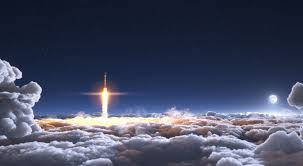 Temat dnia: Planeta Ziemia. (08.04.2021)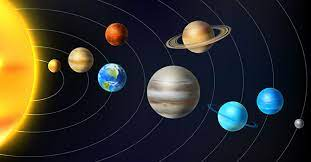 Zabawy ruchowe:https://www.youtube.com/watch?v=SCMAcaNwGwoPiosenka: https://www.youtube.com/watch?v=-ZQTnkXpcCAFilm edukacyjny:https://www.youtube.com/watch?v=Pp_zeQXXaY8https://www.youtube.com/watch?v=IPczhbMMtm4Karty pracy:3latki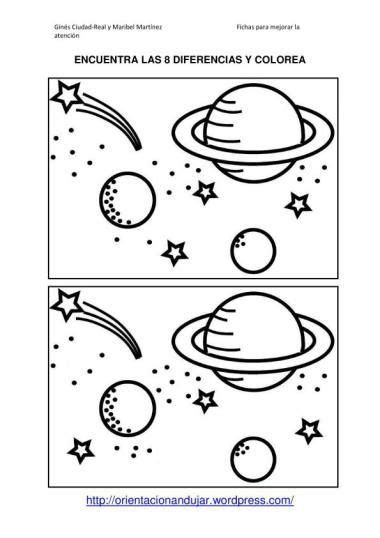 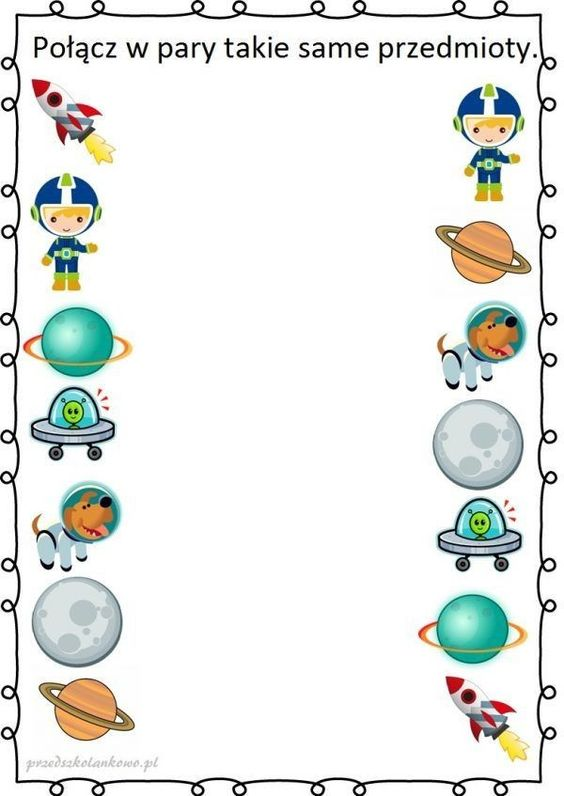 Dodatkowo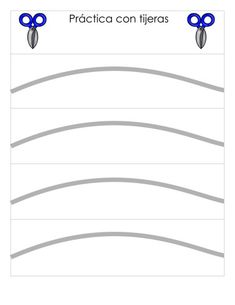 4latki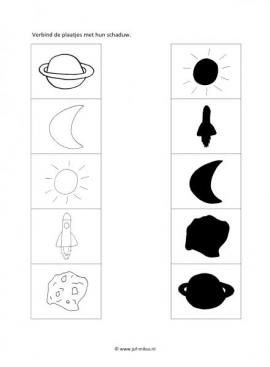 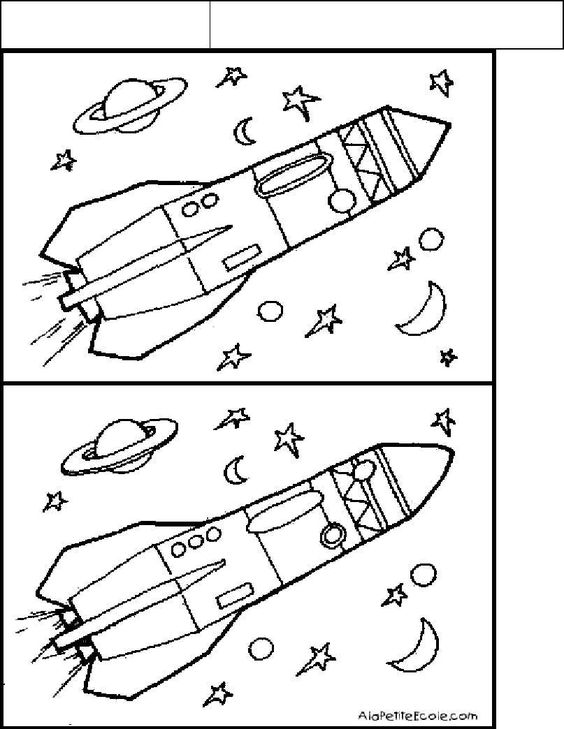 dodatkowo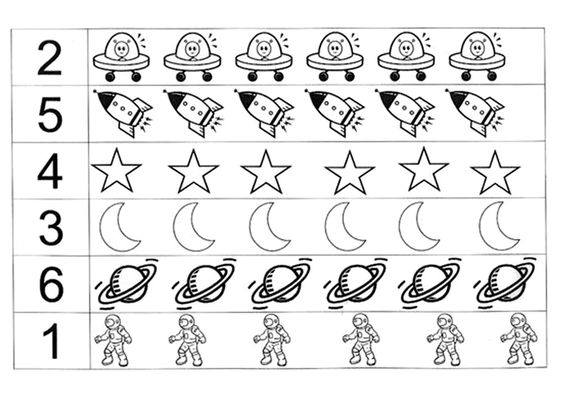 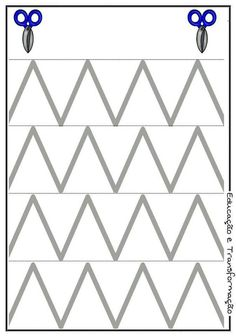 5latkiKarty pracy cz.3  str. 72 i 73dodatkowo 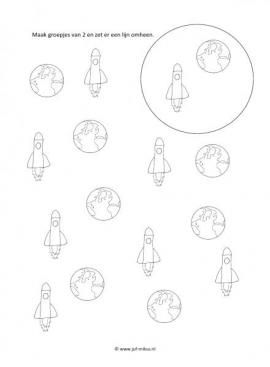 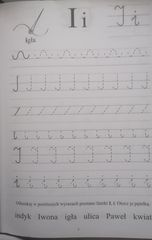 